                                          ДСТУ Б A.1.1-27-94                   ДЕРЖАВНИЙ   СТАНДАРТ  УКРАЇНИ         Система стандартизаії та нормування в будівництві                       МАТЕРІАЛИ БУДІВЕЛЬНІ.                              ДЕФЕКТИ                       Терміни та визначення                         Видання офіційне Державний комітет України у справах містобудування i архітектури                             Київ 1997                               - 2 -                                          ДСТУ Б A.1.1-27-94Передмова1 РОЗРОБЛЕНО              Українським  науково-дослідним та              проектно-конструкторським інститутом будівельних              матеріалів та виробів / НДІБМВ /2  ВНЕСЕНО              Відділом  державних нормативів i стандартів              Держкоммістобудування України3 ЗАТВЕРДЖЕНО ТА НАДАНО ЧИННОСТІ              наказом Державного комітету України у справах              містобудування i архітектури   42 від 27.09.944 ВВЕДЕНО ВПЕРШЕЦей стандарт не може бути повнicтю або частково відтворений,тиражований та розповсюджений без дoзволу Деpжкoммicтoбуду-вання України                               - 3 -                                          ДСТУ Б A.1.1-27-94                               Змicт1 Галузь використання .......................................  42 Нормативні посилання ......................................  53 Ocновні положения .........................................  54 Загальні поняття...........................................  5  4.1 Дефекти ...............................................  5  4.2 Дефекти личкувальних та санітарних керамічних виробів . 15  4.3 Дефекти стінових виробів та труб ...................... 17  4.4 Дефекти матеріалів .................................... 19Абетковий покажчик українських термінів ..................... 16Абетковий покажчик німецьких термінів ....................... 17Абетковий покажчик англійських термінів ..................... 18Абетковий покажчик французьких тepмінів ..................... 19Абетковий покажчик російських термінів ...................... 20Ключові слова ............................................... 21Примітка .................................................... 21                               - 4 -                                          ДСТУ Б A.1.1-27-94                  ДЕРЖАВНИЙ   СТАНДАРТ   УКРАЇНИ               Система стандартизації та нормування                           в будівництві                   Матеріали будтельні. Дефекти.                       Терміни та визначення               Система стандартизации и нормирования                          в строительстве                 Материалы строительные. Дефекты.                       Термины и определения             Standardization and normalization systems                          in construction                    Building materials.Defects.                       Terms and definitions------------------------------------------------------------------                                                Чинний від 1995-01-01     1 ГАЛУЗЬ ВИКОРИСТАННЯ     1.1 Цей стандарт встановлює терміни  та  визначення  понять  угалузі використання відходів промисловості для будівельнихвиробів. Стандарт охоплює ocновні поняття, які характеризують  видивідходів, способи виробництва, характеристики складу i  властивостівідходів, які застосовуються для будівельних виробів.     1.2. Терміни, регламентовані в  цьому  стандарті,  обов'язковідля  використання  в  ycix  видах   нормативної   документації,   удовідковій  та  навчально-методичній  л1тературі,  що  належить  догалузі 6удівельних матеріалів, а також для робіт  з  стандартизаціїабо при використанні результатів цих робіт, включаючи пpoгpaмні за-соби для комп'ютерних систем.     1.3.  Вимоги  стандарту  чинні  для  використання   в   роботіпідприємств, установ, організацій, що діють на  території  України,технічних  комітетів   з   стандартизації,   науково-технічних   таінженерних товариств, міністерств (відмств).-----------------------------------------Видання офіційне                               - 5 -                                          ДСТУ Б A.1.1-27-94     2 НОРМАТИВНІ ПОСИЛАННЯ     У цьому стандарті є посилання на такі документи:ДСТУ  1.0-93  |  Державна система стандартизації України.              |  Основні положення------------------------------------------------------------------ДСТУ  1.2-93  |  Державна система стандартизації України. Порядок              |  розроблення державних стандартів------------------------------------------------------------------КНД  50-011-93|  Керівний нормативний документ зі стандартизації.              |  Ocновні положення та порядок розробки стандартів              |  на терміни та визначення     3 OCHOBHI ПОЛОЖЕННЯ     3.1 Для кожного поняття встановлено один стандартизованийтермін.     3.2 Подані визначення можна в разі необхідності розвивати шля-хом  введения  до  них  похідних  ознак,  які  доповнюють   значениятермінів, що використовуються. Доповнення не можуть порушувати  об-сяг i зміст понять, визначених у стандарті.     3.3  У  стандарті,  як  довідкові,   подані   німецькі   (de),англійські (еn), французькі (fr) i роciйські (ru) ввідповідникистандартизованих термінів, а також визначення російською мовою.     3.4  У  стандарті   наведено   абетковий   покажчик   термінівукраїнською мовою та абеткові покажчики іншомовних відповідників стан-дартизованих термінів кожною мовою окремо.     4 ЗАГАЛЬНІ ПОНЯТТЯ4.1    дефект                      de Defect                                   en defect                                   fr d[e2]faut                   *                                   ru дефект       Кожна окрема невідповідність   Каждое отдельное несоответст-       продукції поставленим вимогам  вие продукции установленным       (ДСТУБА.1.1-11-94)             требованиям4.2    Дефекти личкувальних та санітарних керамічних виробів4.2.1  пляма                       de Fleck                                   en spot                                   fr t[a3]che                    *                                   ru пятно       Ділянка поверхні іншого        Участок поверхности другой       забарвлення розміром більшим,  окраски размером более 2 мм,       ніж 2 мм, яка відрізняється    отличающийся от основного       від основного кольору          цвета                               - 6 -                                          ДСТУ Б A.1.1-27-944.2.2  мушка                       de Schwarzfleckigkeit                                   en dark spot                                   fr t[a3]che noire             *                                   ru мушка       Крапка темного (коричнево-  Точка темного (коричневого, чер-       го,чорного, зеленого) ко-   ного, зеленого) цвета размером       льору розміром до 2 мм      до 2 мм4.2.3  пociчкa                     de Riss                                   en check                                   fr fissure                                   ru посечка       Ненаскрізна, покрита або    Несквозная, покрытая или не пок-       не покрита поливою тріщина  рытая глазурью трещина шири-       завширшки не більше ніж     ной не более 1 мм       1 мм4.2.4  розшарування                de Entschichtung                                   en foliation                                   fr segr[e2]gation             *                                   ru расслоение       Шарувата  структура черепка    Cлоистая структура черепка       керамічного виробу             керамического изделия4.2.5  цек                         de Haarriss                                   en crazing                                   fr Fissuration capillaire                                   ru цек       Toнкі волосяні тріщини         Тонкие волосяные трещины       поливи                         глазури4.2.6  розрив декору               de Dekorriss                                   en decor breakage                                   fr rupture de d[е2]cor                                   ru разрыв декора       Відсутність візерунку на    Отсутствие узора на отдельных       окремих ділянках виробу     участках изделия4.2.7  щербини i зазубрини         de Scharten und K[a1]mme                                   en breaches and notchs                                   fr [e2]brechures, er[e2]nelures                                   ru щербины  и зазубрины       Дpiбнi відколи на краях        Мелкие отколы на краях       виробу                         изделия4.2.8  недопал фарб                de Unverbranntes der Farben                                   en underburning of paints                                   fr incuit des peintures                                   ru недожог красок                               - 7 -                                          ДСТУ Б A.1.1-27-94       Матовість, тьмяність фарби     Матовость, тусклость краски       внаслідок недостатньої         вследствие недостаточной       температури випалу             температуры обжига4.2.9  cyxicть поливи              de Trockenheit der Glasur                                   en dryness of glaze                                   fr siccit[e2] de glacure                                   ru сухость глазури       Суцільний потоншений шар       Сплошной утонченный слой       поливи, крізь який про-        глазури, через который       глядається черепок             просматривается черепок4.2.10 виплавка                    de Erschmelzen                                   еn recess due to fusion                                   fr creux d[u1] [a4] la fusion **                                   ru выплавка       Заглиблення на поверхні        Углубление на поверхности       виробу завглибшки не більше    изделия глубиной не более       ніж 2 мм, яке утворюється      2 мм, образующееся при обжиге       при випалі внаслідок           вследствие сгорания инородного       згорання стороннього           тела       тіла4.2.11 задування                   de matter Ausschlag                                   en bloom                                   fr t[а3]che de fum[е2]e       **                                   ru задувка       Матовий наліт на поверхні      Матовый  налет на поверхности       виробу, який утворюється       изделия, образующийся при       під час випалу під дією        обжиге под воздействием       димових газів                  дымовых газов4.2.12 зміщення декору             de Dekorverschiebung                                   en decor displacement                                   fr d[e2]placement de d[e2]cor **                                   ru смещение декора       3міщення візерунку на          Смещение узора на поверх-       поверхні виробів від           ности изделий от заданного       заданого розташування          расположения4.2.13 збирання поливи             de Konfektionierung der Glasur                                   en glaze contraction                                   fr contraction de glaсure                                   ru сборка глазури       Стягування поливи в            Стягивание глазури в капель-       краплини i складки             ки и складки                               - 8 -                                          ДСТУ Б A.1.1-27-944.2.14 лисина                      de Kahlstelle                                   en bald spot                                   fr calvitie                                   ru плешина       Місце, не покрите поливою      Место, не покрытое глазурью4.2.15 накол                       de Nadelstich                                   en cut                                   fr creux                                   ru накол       Заглиблення діаметром не       Углубление диаметром не более       більшим, ніж 1 мм у вигля-     1 мм в виде точки на глазуро-       ді крапки на полив'ній         ванной поверхности изделия       поверхні виробу4.2.16 прищ                        de Blase                                   en blister                                   fr bulle                                   ru прыщ       Щільна здутина поливи або      Плотное вздутие глазури или       керамічної маси (діаметром     керамической массы (диамет-       до 3 мм) з утворенням під      ром до 3 мм) с образованием       ними пустоти                   под ними пустоты4.2.17 відбитість                  de Abplatzen                                   en breaking                                   fr cassure                                   ru отбитость       Механічні пошкодження виро-    Механические повреждения       бу (кутів, граней, ребер)      изделия (углов, граней, ребер)       розміром не більше ніж         ребер) размером не более 2 мм       2 мм4.2.18 засміченість                de Veruneinigung                                   en fouling                                   fr encrassement                                   ru засорка       Чужорідні тіла, покриті        Инородные тела, покрытые или       або не покриті поливою,        не покрытые глазурью, высту-       які виступають над поверх-     пающие над поверхностью       нею виробу                     изделия4.2.19 зліпиш                      de Spur                                   en coalescence                                   fr collage                                   ru слипыш       Слід від дотикання виробів     След от соприкосновения       під час випалювання            изделий при обжиге                               - 9 -                                          ДСТУ Б A.1.1-27-944.2.20 наплив                      de [U1]beibicndcn             *                                   en sag                                   fr bavure                                   ru наплыв       Місцеве потовщення поливи      Местное утолщение глазури с       зі зміною відтінку             изменением оттенка4.2.21 закипання поливи            de Glasuraufkochen                                   en glaze reboil                                   fr effervescence de gla^ure                                   ru вскипание глазури       Дрібні поглиблення на          Мелкие углубления на поверх-       поверхні поливи                ности глазури4.2.22 відскік поливи              de Glasuiabpall                                   en glaze flaking                                   fr [e2]caillage de glasure    *                                   ru отскок глазури       Відшарування поливи від        Отслоение глазури с черепка       черепка у вигляді луски        в виде чешуи4.2.23 яєчна шкаралупа             de Eischale                                   en egg shell                                   fr coquille d'oeuf                                   ru яичная скорлупа       Лущення полив'яного шару,      Шелушение глазурного слоя,       завертання пластин невипа-     заворачивание пластин не-       леної поливи i відділення      обожженной глазури и отде-       її від тіла виробу             ление ее от тела изделия4.2.24 косокутність                de Schiefwinkligkeit                                   en oblique-angled form                                   fr oblinquanglit[e2]          *                                   ru косоугольность       Різниця між прямим i ви-       Разница между прямым и изме-       міряним кутом граней виробу,   ренным углом граней изделий,       що перевищує допустимі         превышающая допустимые нормы       норми4.2.25 кривизна                    de Kr[u1]mmung                *                                   en curvature                                   fr courbure                                   ru кривизна       Відхилення лицьової            Отклонение лицевой поверх-       поверхні виробу від piвнoї     ности изделия от ровной       площини, що перевищує до-      плоскости, превышающее       пустимі норми                  допустимые нормы                               - 10 -                                          ДСТУ Б A.1.1-27-944.2.26 викривлення грaні           de Verkr[u1]mmung der Kante   *                                   en arris bending                                   fr courbure de face                                   ru искривление грани       Відхилення грані виробу        Отклонение грани изделия от       від прямої, яка проходить      прямой, проходящей через ее       через її кінцеві точки, що     конечные точки, превышающее       перевищує допустимі норми      допустимые нормы4.2.27 відкрита тріщина            de offener Riss                                   en opened crack                                   fr siccit[e2]e gra[c5]ure     **                                   ru открытая трещина       Вузьке поглиблення на          Узкое углубление на поверх-       поверхні виробу, не покрите    ности изделия, не покрытое       поливою                        глазурью4.2.28 закрита тріщина             de geschlossener Riss                                   en closed crack                                   fr fissure ferme[e2]                                   ru закрытая трещина       Вузьке поглиблення на          Узкое углубление на поверхно-       поверхні виробу, покрите       сти изделия, покрытое гла-       поливою                        зурью4.2.29 подряпина                   de Ritz                                   еn scratch                                   fr rayure                                   ru царапина       Слід, залишений на поверх-     След, оставленный на поверх-       ні поливи гострим чужерід-     ности глазури острым инород-       ним тілом                      ным телом4.2.30 хвилястість поливи          de Welligkeit der Glasur                                   en glaze waveiness                                   fr ondulit de glaure                                   ru волнистость глазури       Нepiвномipнicть полив'яно-     Неравномерность глазурного по-       го покриття у вигляді пері-    крытия в виде периодических       одичних хвилястих нерівнос-    волнобразных неровностей       тей4.2.31 холодний тpicк              de Kaltreissen                                   en cold crack                                   fr craquenient froid                                   ru холодный  треск       Тріщини на черепку i поли-     Трещины  по черепку и гла-       ві, які виникають внаслі-      зури, возникающие вследст-       док внyтpiшніx напруг без      вие внутренних напряжений       зовнішнього механічного        без внешнего механического       впливу, nicля випалу виро-     воздействия, после обжига       бів на стадії охолодження,     изделей на стадии их охлаж-       зберігання i експлуатації      дения, хранения и эксплуатации                               - 11 -                                          ДСТУ Б A.1.1-27-944.2.32 оскловане місце             de Verglasungsstelle                                   en vitrified place                                   fr endroit vitrifi[e2]         *                                   ru остеклованное  место       Зона тонкого шару поливи,      Зона утонченного слоя       під яким просвічується         глазури, под которым про-       черепок                        свечивается черепок4.2.33 різнотовщинність            de Dickenunterschiedlichkeit                                   en variation in thickness                                   fr [e2]cart d'[e2]paisseur    **                                   ru разнотолщинность       Відхилення від номальних       Отклонение от номинальных       poзмipiB виробу за товщиною    размеров изделия по толщине4.2.34 натік                       de Lecken                                   en drip                                   fr traine                                   ru натек       Місцеве потовщення поливи,     Местное утолщение глазури,       яке має форму застиглого       имеющее форму застывшей струи       струменя4.2.35 місце шліфування            de Schleifenstelle                                   en place of polisking                                   fr endroit de polissage                                   ru место шлифовки       3ашліфована засміченість       Зашлифованная засорка или       або зліпок                     слепок4.3    Дефекти стінових виробів та труб4.3.1  непрямолінійність ребер     de Ungeradheit des Rippenerzeug-       виробу                         nisses                                   en lack in linearity of ribs of                                      a product                                   fr lion lin[e2]arit[e2] des    **                                      ar[e3]tes d'un produit       *                                   ru непрямолинейность ребер                                      изделия       Відхилення виміряного          Отклонение измеренного ребра       ребра виробу від прямої,       изделия от прямой, проходящей       яка проходить через його       через его конечные точки, пре-       кінцеві точки, що перевищує    вышающие допустимые нормы       допустимі норми                               - 12 -                                          ДСТУ Б A.1.1-27-944.3.2  непрямолінійність грані     de Uiigcradheil des Kantene-       виробу                         rzeugnisses                                   en lack in linearity of a                                      product face                                   fr non lin[t2]arit[e2] de la   **                                      face d'un produit                                   ru непрямолинейность грани изделия       Відхилення виміряної гpaнi     Отклонение измеренной грани       виробу від прямої, яка про-    изделия от прямой, проходящей       ходить через її кінцеві то-    через ее конечные точки, пре-       чки, що перевищує допустимі    вышающее доцустимые нормы       норми4.3.3  непаралельність             de Unparallelitat                                   en lack in lin[e2]arit[e2]    **                                   fr non lin[e2]arit[e2]        **                                   ru непараллельность       Наявніcть різниці розмірів     Наличие разницы размеров       ребер виробу по висоті (то-    ребер изделия по высоте       вщині чи довжині в залежнос-   (толщине или длине в зави-       ті від способу формування)     симости от способа формо-                                      вания)4.3.4  дутик                       de Aufbl[a1]hung   *                                   en fisheyes                                   fr soufflures                                   ru дутик       Руйнування на поверхні ке-     Разрушение на поверхности       рамічного виробу, яке утво-    керамического изделия, об-       рилось внаслідок присутно-     разовавшееся вследствие       сті у глині вапнякових         присутствия в глине извест-       вкраплень великого розміру     няковых включений большого                                      размера4.3.5  перепал виробу              de [U1]berbrand des Erzeug-   *                                   en nisses                                   fr overburning of a product                                   ru surcuisson d'un produit                                      пережог изделия       Деформація, оплавлення,        Деформация, оплавление,       спучення виробів внаслідок     вспучивание изделий вслед-       підвищеної температури         ствие повышенной темпера-       випалу                         туры обжига4.3.6  недопал виробу              de Unverbranntes des Erzeugnisses                                   en underburning of a product                                   fr incuit d'un produit                                   ru недожог изделия       Ступінь випалу виробів,        Степень обжига изделий,       при якому спостерігається      при которой наблюдается       невідповідність показників     несоответствие прочностных       міцності, водовбирання,        показателей, водопоглоще-       морозостійкості встановле-     ния, морозостойкости уста-       ним нормам                     новленным нормам                               - 13 -                                          ДСТУ Б A.1.1-27-944.3.7  облуплення                  de Abspaltung                                   en chippings                                   fr d[e2]tachements             *                                   ru облопки       Відколювання зовшніх шарів     Отколы наружных слоев из-       виробу з нepiвнoю шорсткою     делия с неровной шерохова-       поверхнею площини              той поверхностью площади       (ДСТУ Б A.1.1-17-94)4.3.8  хвиляста поверхня           de Wellenoberfl[a1]che         *                                   en corrugated surface of                                      the trunk                                   fr surface ondul[e2]e du tronc *                                   ru волнистая поверхность       Нepiвнa поверхня виробу з      Неровная поверхность изде-       підвищеннями i западинами,     лия с чередующимися возвы-       що чергуються                  шенностями и впадинами4.3.9  вм'ятина                    de Verbeulunge                                   en dents                                   fr enfoncements                                   ru вмятина       Поглиблення на тілі сирого     Углубление на теле сырого       виробу внаслідок неохайного    изделия вследствие небреж-       відбору виробу від пресу,      ной отборки изделия от пр-       грубого оправления, тощо       есса, грубой оправки и т.д.4.3.10 поздовжній згин             de L[a1]ngsbiegung             *                                   en bruckling                                   fr flambage                                   ru продольный  изгиб       Викривлення бруса i труб       Искривление бруса и труб       відносно своєї поздовжньої     относительно своей продо-       oci                            льной оси4.3.11 овальність труб             de Unrundheitsrohre                                   en ovality of pipes                                   fr ovalite des tubes                                   ru овальность труб       Деформація труб у резуль-      Деформация труб в резуль-       таті розм'якшення черепка      тате размягчения черепка       під дією надто високих тем-    под действием излишне высо-       ператур, великого тиску ря-    ких температур, большого       дів труб, які лежать вище      давления вышележащих рядов                                      труб4.3.12 лускатість поверхні         de Schuppungsfl[a1]che         *                                   en scale surface                                   fr [e2]caillure                *                                   ru чешуйчатость  поверхности       Задири ("шуба") на зовніш-     Задиры ("шуба") на наружной       ній або внутрішній noвepхнi    или внутренней поверхности       виробу                         изделия                               - 14 -                                          ДСТУ Б A.1.1-27-944.3.13 зминання шипів              de Quetschung der Zapfen                                   en bearing stress of tenons                                   fr compression des tenons                                   ru смятие шипов       Відхилення геометричних роз-   Отклонение геометрических       мірів шипів від встановлених   размеров шипов от установлен-       стандартом                     ных стандартом4.3.14 скісне різання              de Gehrungsschnitt                                   en oblique cutting                                   fr coupage oblique                                   ru косая резка       Неперпендикулярність торців    Неперпендикулярность торцов       до поздовжніх осей труб        к продольным осям труб4.3.15 граничні відхилення від     de Grenzabweichungen von Nennmassen       номінальних розмірів        en deviation from product dimen-                                      sions                                   fr [e2]cart de dimensions du     *                                      produit                                   ru предельные отклонения от                                      номинальных  размеров       Допустима різниця між ви-      Допустимая разница между изме-       мірними розмірами виробу та    ренными размерами изделия и но-       номінальними(ДСТУ Б А.1.1-5-94)   минальными4.3.16 викривлення труб            de Rohrverkr[1]mmung           *                                   en bending of the pipe                                   fr gauchissement du tube                                   ru искривление труб       Щілина між поверхнею труби     Зазор между поверхностью       i ребром прикладеної до неї    трубы и ребром приложенной       металевої лінійки              к ней металлической линейки4.3.17 налипи                      de Ankteben                                   en stickings                                   fr collages                                   ru налипы       Шматки надлишкової глиняної    Куски излишней глиняной       маси, які утворюються при      массы, образующиеся при об-       oбpiзанні i оправленні сирих   резке и оправке сырых труб       труб4.3.18 вінцева тріщина             de Ringriss                                   en crown crack                                   fr fissure de couronne                                   ru венчиковая трещина       Кільцева тріщина на внутріт-   Кольцевая трещина на внутренней       шній поверхні стволу на від-   поверхности ствола на расстоянии       стані 20-30 мм від плечиків    20-30 мм от плечиков с обратной       із зворотньої сторони конус-   стoроны конусного перехода от       ного переходу від ствола до    ствола к раструбу трубы       розтрубу труби                               - 15 -                                          ДСТУ Б A.1.1-27-944.3.19 недогас                     de Unl[o1]schen                *                                   en underslaking                                   fr sous-extinction                                   ru недогас       Дефекти у виробах від недо-    Дефекты в изделиях от недо-       гашеного вапна (викривлення    гашеной извести (искривление       поверхні, сітка дрібних трі-   поверхности, сеть мелких тре-       щин, здутин з тріщинами)       щин , вздутия с трещинами)4.4    Дефекти  матеріалів         de nichtfaserige Einschl[u1]sse  *                                      "Korolki"4.4.1  неволокнисті включения      en non fiber inclusions "beads"       "корольки"                     inclusions поп fibreuses                                   fr "globules"                                   ru  неволокнистые  включения                                      "корольки"       Скловидн1 частинки у вигляді    Стеклообразные частички в виде       краплин pisної форми розміром   капелек различной формы разме-       понад 0,25 мм, що входить до    ром более 0,25мм, которые вхо-       складу мінеральної вати         дят в состав минеральной ваты4.4.2  домішки в крейді            de  Kreidebeimischungen                                   en  impurities chalk                                   fr  impuret[e2]s dans la craie  *                                   ru  примеси в меле       Мінерали в природній крейді,    Минералы в природном меле, не       які не розчиняються в соля-     растворимые d соляной кислоте       ній кислоті4.4.3  "недопал" вапна             de  Unbrand des Kalksleines                                   en  underburning of lime                                   fr  sous cuisson dc la chaux                                   ru  "недожог" извести       Непогашені зерна в вапні,       Непогасившиеся зерна извести,       які складаються з карбона-      состоящие из карбонатов кальция       тів кальцію або кальцію та      или кальция и магния       магнію (ДСТУ Б A.1.1-20-94)4.4.4  "перепал" вапна             de  [U1]berbrand des Kalksteines    *                                   en  overburning of lime                                   fr  surcuisson de la chauch                                   ru  "пережог" извести       Непогашені зерна в вапні,       Непогасившиеся зерна извести,       які складаються з перепале-     состоящие из пережженных ок-       них оксидів кальцію або ма-     сидов кальция или магния или       гнію або кальцію та магнію      кальция и магния       (ДСТУ Б.A.1.1-20-94)4.4.5  баласт у вапняковій муці    de  Kalkmehlballast                                   en  ballast in limestone floir                                   fr  ballast das la farine calacaire                                   ru  балласт в известняковой муке       Фракція poзміром 1 мм більше    Фракция размером 1 мм и более       у вапняковій муці з твердих     в известняковой муке из твер-       вапняків (ДСТУ Б А.1.1-20-94)   дых известняков                               - 16 -              Абетковий покажчик українських термінівбаласт у вапняновій муці ................................ 4.4.5викривлення грані ....................................... 4.2.26викривлення труби  ...................................... 4.3.16виплавка  ............................................... 4.2.10відбитість .............................................. 4.2.17відскік поливи .......................................... 4.2.22відхилення від номінальних poзмipiв граничні ............ 4.3.15включення неволокнисті "корольки" ....................... 4.4.1вм'ятина................................................. 4.3.9дефект .................................................. 4.1домішки в крейді ........................................ 4.4.2дутик  .................................................. 4.3.4задування ............................................... 4.2.11закипання поливи ........................................ 4.2.21засміченість............................................. 4.2.18збирання поливи ......................................... 4.2.13згин поздовжній  ........................................ 4.3.10зліпок  ................................................. 4.2.19зминання шипів  ......................................... 4.3.12зміщення декору ......................................... 4.2.12косокутність ............................................ 4.2.24кривизна  ............................................... 4.2.25лускатість поверхні ..................................... 4.3.12лисина .................................................. 4.2.14місце оскловане ......................................... 4.2.32місце шліфування ........................................ 4.2.35мушка  .................................................. 4.2.2накол  .................................................. 4.2.15налипи   ................................................ 4.3.17наплив .................................................. 4.2.20натік ................................................... 4.2.34недогас  ................................................ 4.3.19недопал вапна ........................................... 4.4.3недопал виробу .......................................... 4.3.6недопал фарб ............................................ 4.2.8непаралельність ......................................... 4.3.3непрямолінійність гpaнi виробу .......................... 4.3.2непрямолінійність ребер виробу .......................... 4.3.1облуплення .............................................. 4.3.7овальність труб ......................................... 4.3.11перепал вапна ........................................... 4.4.4перепал виробу .......................................... 4.3.5пляма ................ .................................. 4.2.1поверхня ствола хвиляста ................................ 4.3.8подряпина ............................................... 4.2.29посічка ................................................. 4.2.3прищ .................................................... 4.2.16різання скісне .......................................... 4.3.14різнотовщинність ........................................ 4.2.33розрив декору ........................................... 4.2.6розшарування  ........................................... 4.2.4cyxicть поливи .......................................... 4.2.9тpicк холодний .......................................... 4.2.31тріщина відкрита......................................... 4.2.27тріщина вінцева  ........................................ 4.3.18тріщина закрита ......................................... 4.2.28хвилястість поливи....................................... 4.2.30цек ..................................................... 4.2.5шкаралупа яєчна ......................................... 4.2.23щербини i зазубрини ..................................... 4.2.7                               - 17 -               Абетковий покажчик німецьких тepмінівAbplatzen ............................................... 4.2.17Abspaltung .............................................. 4.3.7Ankleben ................................................ 4.3.17Aufbl[a1]chung........................................... 4.3.4Blase ................................................... 4.2.16Defect .................................................. 4.1Dekorriss ............................................... 4.2.6Dekorverschiebung ....................................... 4.2.12Dickenunterschiedlichkeit ............................... 4.2.33Eischale ................................................ 4.2.23Entschichtung ........................................... 4.2.4Erschmelzen  ............................................ 4.2.10Fleck ................................................... 4.2.1Gehrungsschnitt ......................................... 4.3.14geschlossener Riss ...................................... 4.2.28Glasurabprall ........................................... 4.2.22Glasuraufkochen  ........................................ 4.2.21Grenzabweichungen von Nennmassen ........................ 4.3.15Haarriss ................................................ 4.2.5Kahlstelle .............................................. 4.2.14Kalkmehlballast ......................................... 4.4.5Kaltreissen ............................................. 4.2.31Konfektionierung der Glasur ............................. 4.2.13Kreidebeimischungen ..................................... 4.4.2Kr[u1]mmung ............................................. 4.2.25L[a1]ngsbiegung  ........................................ 4.3.10Lecken  ................................................. 4.2.34matter Ausschlag ........................................ 4.2.11Nadelstich .............................................. 4.2.15nichtfaserige Einschl[u1]sse "Koroiki"                    4.4.1offener Riss ............................................ 4.2.27Quetschung der Zapfen ................................... 4.3.13Ringriss  ............................................... 4.3.18Riss..................................................... 4.2.3Ritz..................................................... 4.2.29Rohrverkr[u1]mmung ...................................... 4.3.16Scharten und K[a1]mme ................................... 4.2.7Schiefwinkligkeit ....................................... 4.2.24Schleifenstelle ......................................... 4.2.35Schuppungsfl[a1]che  .................................... 4.3.12Schwarzfleckigkeit....................................... 4.2.2Spur  ................................................... 4.2.19Trockenheit der Glasur .................................. 4.2.9[u1]berblenden .......................................... 4.2.20[u1]berbrand des Erzeugnisses ........................... 4.3.5[u1]berbrand des Kalkstein .............................. 4.4.4Unbrand des Kalkstein ................................... 4.4.3Ungeradheit des Kantenerzeugnisses ...................... 4.3.2Undgeradkeit des Rippenerzeugnisses ..................... 4.3.1Unl[o1]schen ............................................ 4.3.19Unparallelit[a1]t ....................................... 4.3.3Unrundheitsrohre ........................................ 4.3.11Unverbrantes der Farben ................................. 4.2.8Unverbranntes des Erzeugnisses .......................... 4.3.6Verbeulunge ............................................. 4.3.9Verglasuligsstelle ...................................... 4.2.32Verkr[u1]mmung  der Kante ............................... 4.2.26Veruneinigung ........................................... 4.2.18Wellenoberfl[a1]che ..................................... 4.3.8Welligkeit der Glasur ................................... 4.2.30                               - 18 -               Абетковий покажчик англійських термінівarris bending ........................................... 4.2.26bald spot................................................ 4.2.14ballast in limestone flour .............................. 4.4.5bearing stress of tenons ................................ 4.3.13bending of the pipe ..................................... 4.3.16blister ................................................. 4.2.16bloom ................................................... 4.2.11breaches and notchs...................................... 4.2.7breaking ................................................ 4.2.17bruckling ............................................... 4.3.10check ................................................... 4.2.3chippings ............................................... 4.3.7closed crack ............................................ 4.2.28coaleseence ............................................. 4.2.19cold crack .............................................. 4.2.31corrugated surface of the trunk ......................... 4.3.8crazing ................................................. 4.2.5crown crack ............................................. 4.3.18curvature ............................................... 4.2.25cut ..................................................... 4.2.15dark spot ............................................... 4.2.2decor breakage .......................................... 4.2.6decor displacement ...................................... 4.2.12defect .................................................. 4.1dents ................................................... 4.3.9deviation from product dimensions ....................... 4.3.15drip .................................................... 4.2.34dryness of glaze ........................................ 4.2.9egg shell ............................................... 4.2.23fisheyes ................................................ 4.3.4foliation ............................................... 4.2.4fouling ................................................. 4.2.18glaze contraction ....................................... 4.2.13glaze flaking ........................................... 4.2.22glaze reboil............................................. 4.2.21glaze waveiness  ........................................ 4.2.30impurities chalk ........................................ 4.4.2lack in linearity ....................................... 4.3.3lack in linearity of a product face ..................... 4.3.2lack in linearity of ribs of a product .................. 4.3.1non fiber inclusions "beads" ............................ 4.4.1oblique-angled form ..................................... 4.2.24oblique cutting.......................................... 4.3.14opened  crack............................................ 4.2.27ovality of pipes ........................................ 4.3.11overblirning of a product ............................... 4.3.5overburning of lime ..................................... 4.4.4place of polisking ...................................... 4.2.35recess due to fusion .................................... 4.2.10sag ..................................................... 4.2.20scale surface ........................................... 4.3.12scratch ................................................. 4.2.29spot .................................................... 4.2.1stickings ............................................... 4.3.17underburning of a product ............................... 4.3.6underburning of lime .................................... 4.4.3underburning of paints .................................. 4.2.8underslaking ............................................ 4.3.19variation in thickness .................................. 4.2.33vitrified place ......................................... 4.2.32                               - 19 -              Абеткивий покажчик французьких термінiвballast das la farine calacaire ......................... 4.4.5bavure .................................................. 4.4.20bulle ................................................... 4.2.16calvitie ................................................ 4.2.14cassure ................................................. 4.2.17collage ................................................. 4.2.19collages................................................. 4.3.17contraction de gla[c5]ure ............................... 4.2.13compression  des tenons ................................. 4.3.13coquille d'oeuf ......................................... 4.2.23coupage oblique ......................................... 4.3.14courbure ................................................ 4.2.25courbure de face ........................................ 4.2.26craquement  froid ....................................... 4.2.31creux ................................................... 4.2.15creux du [a4] la fusion ................................. 4.2.10d[e2]faut ............................................... 4.1d[e2]placement de d[e2]cor .............................. 4.2.12d[e2]tachements ......................................... 4.3.7[e2]brechures er[e2]nelures ............................. 4.2.7[e2]caillage de gla[c5]ure .............................. 4.2.22[e2]caillure ............................................ 4.3.12[e2]cart de dimensions du produit ....................... 4.3.15[e2]cart d'[e2]paisseur. ................................ 4.2.33effervescence de gla[c5]ure ............................. 4.2.21encrassement ............................................ 4.2.18endroit de polissage .................................... 4.2.35endroit vitrifi[e2] ..................................... 4.2.32enfoncements ............................................ 4.3.9ereux ................................................... 4.2.15fissuiation capillaire .................................. 4.2.5fissure ................................................. 4.2.3fissure de couronne ..................................... 4.3.18fissure ferm[e2]e ....................................... 4.2.28flambage ................................................ 4.3.10gauchissement du tube ................................... 4.3.16impuret[e2]s dans la craie .............................. 4.4.2inclusions non Fibreuses "globules" ..................... 4.4.1incuit des peintures .................................... 4.2.8incuit d'un produit ..................................... 4.3.6non linearit[e2] ........................................ 4.3.3non lin[e2]arit[e2] de la face d'un produit ............. 4.3.2non lin[e2]arit[e2] des ar[e3]tes d'un produit .......... 4.3.1oblinquanglit[e2] ....................................... 4.2.24ondulit[e2] de gla[c5]ure ............................... 4.2.30ovalit[e2] des tubes .................................... 4.3.11rayure .................................................. 4.2.29rupture de d[e2]cor ..................................... 4.2.6segr[e2]gation .......................................... 4.2.4siccit de gla[c5]ure .................................... 4.2.27sous cuisson de la chaux ................................ 4.4.3sous-extinction ......................................... 4.3.19soufflures .............................................. 4.3.4surcuisson de la chauch ................................. 4.4.4surcuisson d'un produit ................................. 4.3.5surface ondul[e2]e du tronc ............................. 4.3.8t[a2]che  ............................................... 4.2.1t[a2]che de fum[e2]e .................................... 4.2.11tche noire .............................................. 4.2.2train[e2]e .............................................. 4.2.34                               - 20 -              Абeтковий покажчик російських термінівбалласт в известняковой муке ............................ 4.4.5включения неволокнистые "корольки" ...................... 4.4.1вмятина ................................................. 4.3.9волнистость глазури ..................................... 4.2.30вскипание  глазури  ..................................... 4.2.21выплавка ................................................ 4.2.10дефект .................................................. 4.1дутик ................................................... 4.3.4задувка ................................................. 4.2.11засорка ................................................. 4.2.18изгиб продольный ........................................ 4.3.10искривление грани ....................................... 4.2.26искривление труб ........................................ 4.3.16косоугольность .......................................... 4.2.24кривизна ................................................ 4.2.25место шлифовки .......................................... 4.2.35место остеклованное ..................................... 4.2.32мушка ................................................... 4.2.2накол ................................................... 4.2.15налипы .................................................. 4.3.17наплыв .................................................. 4.2.20натек ................................................... 4.2.34недогас ................................................. 4.3.19недожог извести ......................................... 4.4.3недожог изделия ......................................... 4.3.6недожог красок .......................................... 4.2.8непараллельность ........................................ 4.3.3непрямолинейность грани изделия ......................... 4.3.2непрямолинейность ребер  изделия ........................ 4.3.1облопки ................................................. 4.3.7овальность труб ......................................... 4.3.11отбитость ............................................... 4.2.17отклонения от номинальных размеров предельные ........... 4.3.15отскок глазури .......................................... 4.2.22пережог извести ......................................... 4.4.4пережог изделия ......................................... 4.3.5плешина  ................................................ 4.2.14поверхность ствола волнистая ............................ 4.3.8посечка  ................................................ 4.2.3примеси в меле .......................................... 4.4.2прыщ   .................................................. 4.2.16пятно  .................................................. 4.2.1разнотолщинность ........................................ 4.2.33разрыв декора ........................................... 4.2.6расслоение .............................................. 4.2.4резка косая ............................................. 4.3.14сборка глазури .......................................... 4.2.13скорлупа яичная ......................................... 4.2.23слипыш   ................................................ 4.2.19смешение декора ......................................... 4.2.12смятие шипов ............................................ 4.3.13сухость глазури.......................................... 4.2.9треск холодный........................................... 4.2.31трещина венчиковая ...................................... 4.3.18трещина закрытая ........................................ 4.2.28трещина открытая ........................................ 4.2.27царапина  ............................................... 4.2.29цек ..................................................... 4.2.5чешуйчатость поверхности ................................ 4.3.12щербины  и зазубрины .................................... 4.2.7                               - 21 -Ключові слова:видуток, дефект, задування, зліпок, лускатість поверхні, наплив,натік, облуплення, посічка. розшарування, цек      Примітка.                 */ цифри за літерами в квадратних дужках                    відповідають значенням в таблиці                    відповідності символів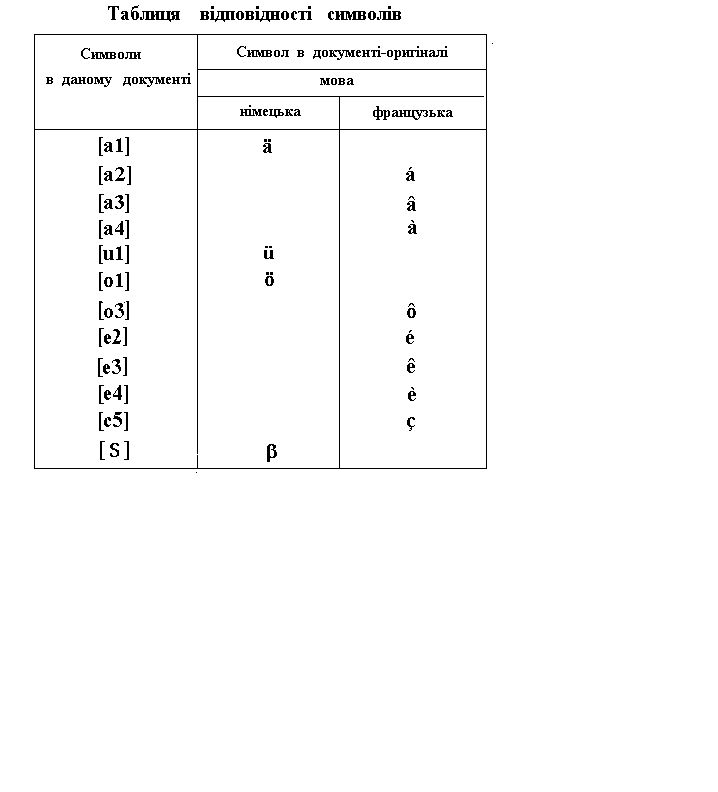 